Name: _____________________________________________________________________________Active and Passive Voice – Pictures and SentencesIn each box, draw anything that you want. Under the box, describe what you drew using both the active and passive voice. Pay close attention to the TENSE of the verb for each picture – you will have to use a different tense in each example! (You may print this page and use it, or you can draw your own on a separate sheet of paper.)EXAMPLE: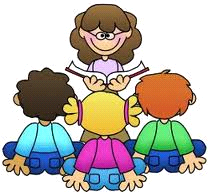 